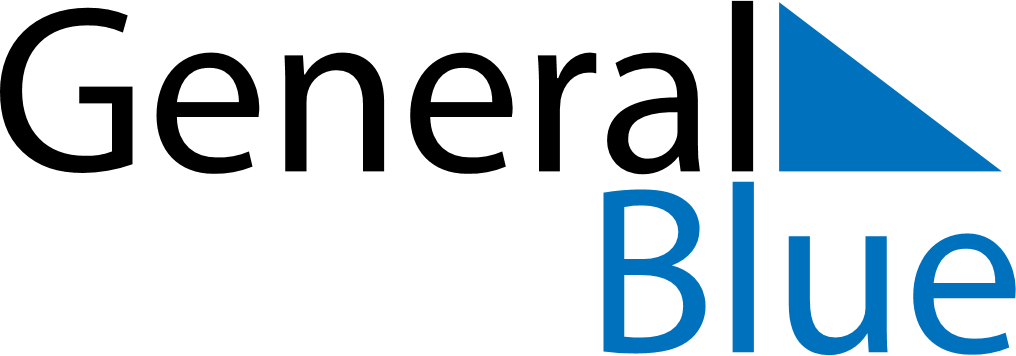 January 2024January 2024January 2024January 2024January 2024January 2024Belfast, Prince Edward Island, CanadaBelfast, Prince Edward Island, CanadaBelfast, Prince Edward Island, CanadaBelfast, Prince Edward Island, CanadaBelfast, Prince Edward Island, CanadaBelfast, Prince Edward Island, CanadaSunday Monday Tuesday Wednesday Thursday Friday Saturday 1 2 3 4 5 6 Sunrise: 7:53 AM Sunset: 4:35 PM Daylight: 8 hours and 41 minutes. Sunrise: 7:53 AM Sunset: 4:36 PM Daylight: 8 hours and 42 minutes. Sunrise: 7:53 AM Sunset: 4:37 PM Daylight: 8 hours and 43 minutes. Sunrise: 7:53 AM Sunset: 4:38 PM Daylight: 8 hours and 44 minutes. Sunrise: 7:53 AM Sunset: 4:39 PM Daylight: 8 hours and 45 minutes. Sunrise: 7:53 AM Sunset: 4:40 PM Daylight: 8 hours and 46 minutes. 7 8 9 10 11 12 13 Sunrise: 7:53 AM Sunset: 4:41 PM Daylight: 8 hours and 48 minutes. Sunrise: 7:53 AM Sunset: 4:42 PM Daylight: 8 hours and 49 minutes. Sunrise: 7:52 AM Sunset: 4:43 PM Daylight: 8 hours and 50 minutes. Sunrise: 7:52 AM Sunset: 4:44 PM Daylight: 8 hours and 52 minutes. Sunrise: 7:52 AM Sunset: 4:45 PM Daylight: 8 hours and 53 minutes. Sunrise: 7:51 AM Sunset: 4:47 PM Daylight: 8 hours and 55 minutes. Sunrise: 7:51 AM Sunset: 4:48 PM Daylight: 8 hours and 57 minutes. 14 15 16 17 18 19 20 Sunrise: 7:50 AM Sunset: 4:49 PM Daylight: 8 hours and 58 minutes. Sunrise: 7:50 AM Sunset: 4:50 PM Daylight: 9 hours and 0 minutes. Sunrise: 7:49 AM Sunset: 4:52 PM Daylight: 9 hours and 2 minutes. Sunrise: 7:49 AM Sunset: 4:53 PM Daylight: 9 hours and 4 minutes. Sunrise: 7:48 AM Sunset: 4:54 PM Daylight: 9 hours and 6 minutes. Sunrise: 7:47 AM Sunset: 4:56 PM Daylight: 9 hours and 8 minutes. Sunrise: 7:46 AM Sunset: 4:57 PM Daylight: 9 hours and 10 minutes. 21 22 23 24 25 26 27 Sunrise: 7:46 AM Sunset: 4:58 PM Daylight: 9 hours and 12 minutes. Sunrise: 7:45 AM Sunset: 5:00 PM Daylight: 9 hours and 14 minutes. Sunrise: 7:44 AM Sunset: 5:01 PM Daylight: 9 hours and 17 minutes. Sunrise: 7:43 AM Sunset: 5:03 PM Daylight: 9 hours and 19 minutes. Sunrise: 7:42 AM Sunset: 5:04 PM Daylight: 9 hours and 21 minutes. Sunrise: 7:41 AM Sunset: 5:05 PM Daylight: 9 hours and 24 minutes. Sunrise: 7:40 AM Sunset: 5:07 PM Daylight: 9 hours and 26 minutes. 28 29 30 31 Sunrise: 7:39 AM Sunset: 5:08 PM Daylight: 9 hours and 29 minutes. Sunrise: 7:38 AM Sunset: 5:10 PM Daylight: 9 hours and 31 minutes. Sunrise: 7:37 AM Sunset: 5:11 PM Daylight: 9 hours and 34 minutes. Sunrise: 7:36 AM Sunset: 5:13 PM Daylight: 9 hours and 36 minutes. 